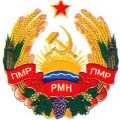 ГУВЕРНУЛРЕПУБЛИЧИЙ МОЛДОВЕНЕШТЬНИСТРЕНЕУРЯД
ПРИДН1СТРОВСБКО1 МОЛДАВСБКО1
РЕСПУБЛ1КИПРАВИТЕЛЬСТВОПРИДНЕСТРОВСКОЙ МОЛДАВСКОЙ
РЕСПУБЛИКИПОСТАНОВЛЕНИЕ23 июля 2018 годаг. ТираспольОб утверждении Положения о едином комплексе
информационно-технологических элементов,
обеспечивающем взаимодействие государственных
информационных систем, используемых для предоставления
государственных услуг в электронной формеВ соответствии со статьей 76-6 Конституции Приднестровской Молдавской Республики, статьей 25 Конституционного закона Приднестровской Молдавской Республики от 30 ноября 2011 года № 224-K3-V «О Правительстве Приднестровской Молдавской Республики» (САЗ 11-48) в действующей редакции, Законом Приднестровской Молдавской Республики от 19 августа 2016 года № 211-3-VI «Об организации предоставления государственных услуг» (САЗ 16-33) в действующей редакции, Законом Приднестровской Молдавской Республики от 3 июля 2017 года № 205-3-VI «Об электронном документе и электронной подписи» (САЗ 17-28), Законом Приднестровской Молдавской Республики от 19 апреля 2010 года № 57-3-IV «Об информации, информационных технологиях и о защите информации» (САЗ 10-16) в действующей редакции, Постановлением Правительства Приднестровской Молдавской Республики от 10 августа 2017 года № 203 «Об утверждении Положения о государственной информационной системе «Система межведомственного обмена данными» (САЗ 17-34), Постановлением Правительства Приднестровской Молдавской Республики от 29 июня 2017 года № 161 «Об организации особого порядка делопроизводства с применением государственной информационной системы «Межведомственный электронный документооборот» (САЗ 17-28) с дополнениями и изменениями, внесенными постановлениями Правительства Приднестровской Молдавской Республики от 27 ноября 2017 года № 327 (САЗ 17-49), от 14 июня 2018 года № 199 (САЗ 18-25), Постановлением Правительства Приднестровской Молдавской Республики от 12 апреля 2018 года № 113 «Об утверждении Положения о порядке формирования и ведения Единого реестра государственных услуг» (САЗ 18-15), Постановлением Правительства Приднестровской Молдавской Республики от 1 ноября 2017 года № 284 «О создании государственной информационной системы «Портал государственных услуг ПриднестровскойМолдавской Республики» (САЗМолдавской Республики постановляет:Утвердить Положение о едином комплексе информационнотехнологических элементов, обеспечивающем взаимодействие государственных информационных систем, используемых для предоставления государственных услуг в электронной форме, согласно Приложению к настоящему Постановлению.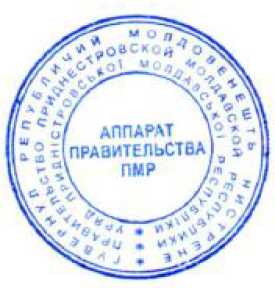 ПРИЛОЖЕНИЕк Постановлению ПравительстваПриднестровской Молдавской Республикиот 23 июля 2018 года № 254ПОЛОЖЕНИЕо едином комплексе информационно-технологических
элементов, обеспечивающем взаимодействие государственных
информационных систем, используемых для предоставления
государственных услуг в электронной форме1. Общие положенияНастоящее Положение определяет требования к единому комплексу информационно-технологических элементов, обеспечивающему взаимодействие государственных информационных систем, используемых для предоставления государственных услуг в электронной форме исполнительными органами государственной власти и управления, органами местного государственного управления, государственными внебюджетными фондами, государственными учреждениями, предоставляющими государственные услуги (далее - единый комплекс), а также порядок информационно-технологического взаимодействия государственных информационных систем, используемых для предоставления государственных услуг в электронной форме (далее - государственные информационные системы).Единый комплекс, владельцем которого является Правительство Приднестровской Молдавской Республики, состоит из:а)	государственной информационной системы «Портал государственных услуг Приднестровской Молдавской Республики»;б)	государственной информационной системы «Единый реестр государственных услуг»;в)	государственной информационной системы	«Системамежведомственного обмена данными»;г)	государственной информационной системы «Сеть передачи данных межведомственного электронного взаимодействия Приднестровской Молдавской Республики»;д)	государственной информационной системы «Межведомственный электронный документооборот»;е)	государственной информационной системы	«Корневойудостоверяющий центр Приднестровской Молдавской Республики»;	ж) государственной информационной системы «Реестр документов разрешительного характера»;	з) государственной информационной системы «Регистрация юридических лиц «Одно окно;	и) государственной информационной системы «Регистрация индивидуальных предпринимателей «Одно окно»;	к) государственной информационной системы Государственный земельный кадастр»;	л) государственной информационной системы «Электронные платежи»;	м) государственной информационной системы «Государственное имущество»;	н) информационной системы в сфере закупок;	о) государственной информационной системы «Система электронной демократии».Оператором единого комплекса является уполномоченный Правительством Приднестровской Молдавской Республики исполнительный орган государственной власти, осуществляющий функции по выработке и реализации государственной политики и нормативно-правовому регулированию в сфере информационных технологий.Единый комплекс создается в целях:а)	приема обращений, запросов и иных документов заявителей, представляемых для получения государственных услуг, и передачи их в государственные информационные системы;б)	представления заявителям сведений, связанных с предоставлением государственных услуг, и результатов предоставления таких услуг;в)	мониторинга процесса	взаимодействия	государственныхинформационных систем;г)	обеспечения безопасности	взаимодействия	государственныхинформационных систем;д)	в иных целях для координации взаимодействия государственных информационных систем.Доступ к государственным информационным системам, входящим в состав инфраструктуры взаимодействия, предоставляется в порядке, определенном в соответствии с законодательством Приднестровской Молдавской Республики в сфере защиты информации.Единый комплекс создается и эксплуатируется с соблюдением следующих требований:а)	обеспечение отсутствия сбоев в функционировании государственных информационных систем, входящих в единый комплекс;б)	обеспечение бесперебойного взаимодействия единого комплекса и государственных информационных систем;в)	обеспечение сохранения функциональных возможностей в полном или уменьшенном объеме при сбоях в работе (отказоустойчивость) и возможности увеличения производительности пропорционально добавленным ресурсам (масштабируемость);г)	иные требования к государственным информационным системам, входящим в единый комплекс, определяемые отдельными нормативными правовыми актами Правительства Приднестровской Молдавской Республики.Операторы государственных информационных систем, а также оператор единого комплекса при организации взаимодействия информационных систем между собой обязаны:а)	обеспечивать защиту передаваемых сведений от неправомерного доступа, уничтожения, модификации, блокирования, копирования, распространения, иных неправомерных действий с момента поступления этих сведений в свою государственную информационную систему и до момента их поступления в государственные информационные системы, эксплуатируемые иными операторами;б) обеспечивать соблюдение конфиденциальности информации ограниченного доступа в соответствии с требованиями законодательства Приднестровской Молдавской Республики;в)	обеспечивать доступ к информации в случаях и в порядке, предусмотренных законодательством Приднестровской Молдавской Республики;г)	обеспечивать фиксацию даты, времени и участников каждого случая взаимодействия, а также возможность представления сведений, позволяющих восстановить историю взаимодействия;д)	незамедлительно информировать оператора единого комплекса и операторов государственных информационных систем, участвующих во взаимодействии, о сбоях и нарушениях в работе своих государственных информационных систем, которые могут повлечь нарушение сроков и качества предоставления государственных услуг, а также о нарушении требований об обеспечении информационной безопасности;е)	принимать незамедлительные меры по устранению выявленных сбоев и нарушений функционирования своих государственных информационных систем и случаев нарушения требований об обеспечении информационной безопасности;ж)	обеспечивать достоверность и актуальность сведений, передаваемых из своих государственных информационных систем в иные государственные информационные системы, участвующие во взаимодействии, а в случае установления недостоверности сведений - обеспечивать их изменение и информировать об этом изменении и о случаях выявления недостоверности сведений заинтересованных участников взаимодействия;з)	принимать в электронной форме запросы, обращения, заявления и иные документы (сведения), поступающие в государственные информационные системы, а также осуществлять их обработку и подготовку ответов в электронной форме.